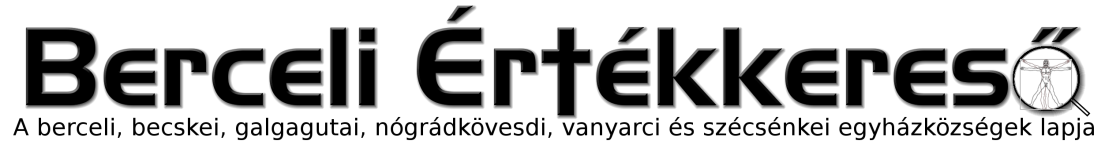 V. évf. 12. szám Nagycsütörtök	2018. március 29.lamentációk: a zsolozsmában nagycsütörtök, nagypéntek és nagyszombat matutinumának (→officium tenebrarum) első olvasmánya Jeremiás próféta Siralmaiból (→Siralmak könyve). 1969-ig minden részlet végén a refrén: Jerusalem, Jerusalem, convertere ad Dominum, Deum tuum, 'Jeruzsálem, Jeruzsálem, térj meg a te Uradhoz, Istenedhez', melyet melizmatikus responzórium követett. Gregorián dallama e három nap szomorúságát szólaltatja meg. A polifon ~ legkorábbi gyűjt-e 1506: Petrucci műve. 1532: Carpentras, 1588: Palestrina, a 17. sz: Carissimi, Charpentier, Rosenmüller, a 18. sz: Couperin és Delalande, a 20. sz: Křenek írt ~at. - A ~at nem csak a szegyh. és szerzetesi liturgiában, hanem plébtp-okban is énekelték reggel, a szentmise órájában. A passióéneklés mellett a ~ volt a kántorok és előénekesek nagy feladata. **ZL 1965. II:404. - Brockhaus II:381.Siralmak könyve, Siral: protokanonikus ószövetségi prófétai könyv. - I. Elnevezése. A héb. kánonban az egyéb iratok kv-csoportba sorolták és Echának ('siralom') nevezték. A LXX átvette a nevet, de Jeremiáshoz kapcsolta: Thrénoi Jeremiou, 'Jeremiás siralmai'; ugyanezt vette át a Vg: Lamentationes Jeremiae, s így szerepel a korábbi nemzeti fordításokban is. Újabban a szerző felől támadt bizonytalanság miatt ~ a neve. - II. Keletkezése. A zsidó és ker. hagyomány - föltehetően a 2Krón 35,24-25 alapján - sokáig →Jeremiás próf-t tekintette a ~ szerzőjének. Ez a hagyomány már abban a szövegben is ott élhetett, melyet a LXX készítői alapul vettek, mert az a cím, melyen a ~ a LXX-ban szerepel, egyértelműen tanúsítja, hogy héberből fordították. Az egészen biztos, hogy a ~ az események hatására keletkezett, de hogy Jeremiástól származik-e, kérdéses. A benne foglalt gondolatok olykor idegenek Jeremiástól (vö. Jer 37,7 ésSiral 4,17); Cidkija kir-ról Jeremiás másképpen vélekedett (vö. Jer 37,17; 38,22 ésSiral 4,20); a 2,9; 5,7 és az ezekhez hasonló helyek szintén nem erősítik Jeremiás szerzőségét. Az is kérdéses, vajon az összes ének ugyanattól a szerzőtől való-e. Irod. megfontolásból az 1. és 5. éneket más költőnek szokták tulajdonítani. Annyi bizonyos, hogy a gyűjt-nek mai formájában Kr. e. 516 (a Templom újjáépítése) előtt kellett keletkeznie; lehetséges, hogy azért gyűjtötték össze az énekeket, hogy amikor Jeruzsálem pusztulására emlékeznek (Zak 7), legyen szövegük; egy sumér siratóéneket is ismerünk Ur város pusztulásáról. - III. Tartalma. A ~ 5 énekből álló gyűjtemény. Az 1-4. ének a gyászdal irod. formájában van írva; az 5. ének népi siratóének. Az 1-4. ének akrosztichont (→ábécé-ének) ad ki; az 5. ének nem alfabetikus, de annyi sora van, ahány betűből a héb. ábécé áll. Szembeötlő a 2., 3. és 4. énekben, hogy az alfabetikus sor egy esetben eltér a szokásostól. Az 1. énekben a költő (1,1-11.17; 9c és11b: ima) és a megszemélyesített város (1,12-16.18-22) Jeruzsálem magára hagyatottságát és pusztulását (Kr. e. 587) siratja; ez is, az is elismeri Izr. népének bűnét. A 2. énekben a szerző amiatt panaszkodik, hogy Jahve büntető ítélete utolérte Jeruzsálemet, és bűnbánatra szólítja fel a várost (2,1-19); 2,20-22: a város irgalomért könyörög. A 3. énekben a költő saját sorsát vonatkoztatja Jeruzsálemre, és a maga számára is kéri az irgalmat. A 4. énekben a szerző ismét a Jahvétól igazságosan büntetett várost siratja: magára hagyták, lerombolták; az utolsó sorok (4,21) fenyegetést tartalmaznak: Edom meg fog bűnhődni magatartásáért (Kr. e. 587). Az 5. ének, mely a Vg-ban Oratio Jeremiae prophetae címen szerepel, általános panasz Jahve színe előtt, és Jahve segítségének kérése. - A ~ a nagyheti liturgiában a →lamentációkban hangzik fel. R.É.Jeremiás siralmai. Ford. és magy. Mentes Mihály. Rákospalota, 1944. (Lelkiélet kis kv-ei 59.) - BL:1588.pilátusverés, pilátuségetés, szegediesen pancilusozás: játékossá vált →nagycsütörtöki szokás. - Leginkább az alkonyatkor végzett →lamentációkhoz kapcsolódott. Bercsényi Miklós 1705. IV. 9: Nyitrán írt levelében ez áll: „Szintén, hogy a Jeremiás siralmát hallgatnám, veszem... levelét Ngodnak. Verék az Pilátust az gyermekek. Míg olvasám Ngod levelét, azt mondja a feleségem: Heistert szeretné oda fektetni...” - A ~ hagyományát Dugonics András is említi: a gyermekek (főképpen Szegeden) irgalmatlan pattanásokkal verik a földet, nagypénteken gyékénnyel, és azt mondják, hogy Pilátust verik, ki Urunkat Jérusálemben felakasztotta. A szintén szegedi Somogyi Elek is szól róla, hogy nagypénteken a gyermekek a deszkákat avagy földet verik, amint közönségesen szokták mondani: a Pilátust verik, jelenti az anyaszentegyháznak Pilátus ellen fölgerjedett méltó haragját. - Csanádapácán nagyszerdán és nagycsütörtökön délután, a Jeremiás siralmait vezető pap a Miserere zsoltár után, annak jeléül, hogy a templom kárpitja Jézus halálakor kettéhasadt, megütötte könyvével az oltár lépcsőjét. A nép erre botokkal nekiesett a padoknak, és egy kis ideig ütötte őket. A szokás Mohácson, Dusnokon, Sükösdön is élt. - Eperjesen a lamentációk előtt, még a 19. sz. végén is, az inasgyerekek sorra járták a kereskedők boltjait, és a tőlük összekéregetett üres ládákat, hordókat a nagytp. elé hengergették. Amikor a lamentációnak vége volt és a plnos bent a tp-ban nádpálcával hármat suhintott a főoltár lépcsőjére, kint a bekormozott képű inassereg pokoli lármát csapva, bunkókkal, fustélyokkal pozdorjává zúzta a hordók, ládák hosszú sorát. Ezeknek a roncsaiból rakták össze nagyszombat reggelén a máglyát, amelyet a →tűzszenteléshez gyújtottak. - Kapnikbányán szintén a tp. előtti téren ütötte az odahordott deszkákat a fiatalság, amikor a hívek kijöttek a szert-ról. Hasonló hagyományokat őrzött Nagybánya ésFelsőbánya bányásznépe, továbbá a vegyesvallású Szászrégen is. - Tolnában több helyen a legénykék egy deszkára Pilátust ábrázoló emberi alakot rajzoltak, és Jeremiás siralmainak végeztével azt verték. - Bakonybélben nagycsütörtök este sokan, főleg legények, kimentek a község határában lévő Borostyánkúthoz, és csak késő éjjel tértek haza. A kpna mellett tüzet raktak. Régebben szalmából készített, favázra erősített bábut is vittek magukkal, amely szerintük Pilátust jelképezte. E bábut a tűzön elégették. Sokszor egész éjjel is elidőztek mellette, a tördelt gallyakkal folyton táplálván a lángokat. Úgy vélték, hogy amikor Jézust vallatták, az udvaron a szolgák és poroszlók is a tűznél melegedtek. Ennek emlékezetére gyújtják ők is a tüzet, Pilátust pedig azért égetik el, mert ő adta a zsidók kezébe Jézust. - Csíkkozmási szokás, hogy Jeremiás siralmai után egy gyereket kergettek a tp-udvaron. Ha megfogják, megverik. Utána kiengesztelték valamivel. Várdotfalva (Csíksomlyó mellett) gyerekei ilyenkor a padokat verték meg, ez a pilátuskergetés. **Bálint 1989:214.ZSOLTÁROZÁS1. ant. Te minket megszabadítasz, Urunk, és nevedet mindörökké magasztaljuk.43. zsoltár – I.A nép sorscsapásaiMindezeken diadalmaskodunk őáltala, aki szeret minket (Róm 8, 37).Istenünk, hallottuk saját fülünkkel, †atyáink elbeszélték nekünk a csodákat, *amelyeket napjaikban tettél, egykor régen.Kezed népeket űzött el, őket meg letelepítetted, *nemzeteket zúztál össze, őket pedig megnövelted.Mert nem kardjukkal vették birtokba ezt a földet, *és nem is az ő karjuk segítette őket,hanem a te jobbod és a te karod és arcod fényessége, *mert úgy szeretted őket.Te vagy Istenem és Királyom, *parancsodra megszabadul Jákob.Veled szórtuk szét ellenségeinket; *a te nevedben tiportuk le azokat, akik ellenünk támadtak.Mert én nem az íjamban bízom, *kardom meg nem szabadíthat.De te megszabadítasz minket sanyargatóinktól, *és megszégyeníted ellenségeinket.Mindennap Isten a mi dicsekvésünk, *és nevedet mindörökké magasztaljuk!Ant. Te minket megszabadítasz, Urunk, és nevedet mindörökké magasztaljuk.2. ant. Könyörülj, Uram; ne hagyd, hogy örökségedet gyalázat érje!43. zsoltár – II.A nép sorscsapásaiMindezeken diadalmaskodunk őáltala, aki szeret minket (Róm 8, 37).De most elvetettél és megaláztál minket, *Istenünk, már nem vonulsz ki együtt seregünkkel.Megfutamítottál ellenségeink elől, *és kifosztottak, akik gyűlölnek minket.Odaadtál, mint vágásra szánt juhokat, *a nemzetek között széjjelszórtál.Eladtad népedet haszon nélkül, *és cserébe érte nem adtak sokat.Szomszédaink előtt gyalázattá tettél minket, *gúnyol és csúfol környezetünk.Szállóigévé tettél a pogányok számára, *csak csóválják fejüket a népek.Gyalázatom szemem előtt van egész nap, *és szégyenpírban ég az arcoma gúnyolók és szemrehányók szava miatt, *ellenségem és támadóm színe előtt.Ant. Könyörülj, Uram; ne hagyd, hogy örökségedet gyalázat érje!3. ant. Kelj fel, Uram, válts meg minket, hiszen irgalmas vagy!43. zsoltár – III.A nép sorscsapásaiMindezeken diadalmaskodunk őáltala, aki szeret minket (Róm 8, 37).Mindezek most ránk szakadtak, †téged mégsem feledtünk el, *és nem szegtük meg szövetségedet.Szívünk nem fordult el tőled, *lépteink utadról le nem tértek,pedig megaláztál a sakálok földjén minket, *ránk borítottad a halál árnyát.Ha Istenünk nevét elfelednénk, *és ha kezünket más isten felé tárnánk,Isten vajon ezt nem kérné számon? *A szív titkait csak ő ismeri.Teérted gyilkolnak mindennap bennünket, *és leölésre szánt juhoknak tekintenek!Kelj fel, miért alszol, Uram, *kelj fel, és ne taszíts el mindörökre!Miért fordítod el arcodat? *Elfeleded ínségünket és gyötrelmeinket?A föld porába alázták lelkünket, *a földhöz tapadt egész testünk.Kelj fel, Uram, siess segítségünkre, *irgalmasságodban válts meg minket!Ant. Kelj fel, Uram, válts meg minket, hiszen irgalmas vagy!Ha majd fölemelnek a földről,Mindenkit magamhoz vonzok.ELSŐ OLVASMÁNYA Zsidókhoz írt levélből4, 14 – 5, 10A mi főpapunk: Jézus KrisztusTestvéreim! Mivel olyan kiváló főpapunk van, aki áthatolt az egeken, Jézus, az Isten Fia, legyünk állhatatosak a hitvallásban. Főpapunk ugyanis nem olyan, hogy ne tudna együtt érezni gyengeségeinkkel, hanem olyan, aki hozzánk hasonlóan mindenben kísértést szenvedett, a bűntől azonban ment maradt. Járuljunk tehát bizalommal a kegyelem trónjához, hogy irgalmat találjunk, és kegyelmet kapjunk, amikor segítségre szorulunk.Mert minden főpapot az emberek közül választanak, és arra rendelik, hogy az Isten tiszteletében képviselje az embereket, ajándékokat és áldozatot mutasson be a bűnökért, mint olyan valaki, aki megértő tud lenni a tudatlanok és a tévelygők iránt, hiszen őrá is gyöngeség nehezedik. Ezért a népért is, saját vétkeiért is áldozatot kell bemutatnia. A tisztséget magától senki sem vállalhatja, csak akit az Isten meghív, mint Áront.Így Krisztus sem önmagát emelte főpapi méltóságra, hanem az, aki így szólt hozzá: „A Fiam vagy, ma szültelek.” Másutt meg ezt mondja: „Pap vagy mindörökké Melkizedek rendje szerint.”Földi életében hangosan kiáltozva, könnyek között imádkozott, s könyörgött ahhoz, aki meg tudta menteni a haláltól, és hódolatáért meghallgatásra talált. Annak ellenére, hogy Isten Fia volt, a szenvedésből engedelmességet tanult. Műve befejeztével pedig örök üdvösséget szerzett azoknak, akik engedelmeskednek neki, mert az Isten őt tette főpappá, Melkizedek rendje szerint.VÁLASZOS ÉNEKZsid 5, 8. 9. 7Krisztus, annak ellenére, hogy Isten Fia volt, a szenvedésből engedelmességet tanult. * Örök üdvösséget szerzett azoknak, akik engedelmeskednek neki.Földi életében hangosan kiáltozva, könnyek között imádkozott, és hódolatáért meghallgatásra talált. * Örök üdvösséget szerzett azoknak, akik engedelmeskednek neki.MÁSODIK OLVASMÁNYMelito szárdeszi püspök húsvéti szentbeszédéből(Nn. 65-71: SC 123, 95-101)A feláldozott Bárány kiragadott minket a halálból, hogy eljussunk az életreSok mindent megjövendöltek a próféták Húsvét misztériumáról: ami maga Krisztus, akinek dicsőség legyen örökkön-örökké! Ámen (Gal 1, 5). Az égből a földre jött a szenvedő emberért; az emberi természetet magára vette a Szűz méhében, és emberként jelent meg; szenvedésre alkalmas testében magára vállalta a szenvedő ember szenvedését, megsemmisítette a testi szenvedéseket, halhatatlan lelkével pedig megölte az ember-gyilkos halált.Ő ugyanis úgy jött közénk, mint Bárány, megöletett, mint Bárány, és – mint egykor Egyiptomból – megváltott minket e világ rabságából, és megmentett a sátán rabszolgaságából – mint egykor a fáraó kezéből –, tulajdon Szentlelkével megjelölte a lelkünket, és tulajdon vérével testünk tagjait.Ő az, aki zavarba hozta a halált, és jajveszékelésbe juttatta a sátánt, mint Mózes a fáraót, ő az, aki megölte a gonoszságot és terméketlenségre kárhoztatta az igazságtalanságot, mint Mózes Egyiptomot.Ő az, aki kiragadott minket a szolgaságból a szabadságra, a sötétségből a világosságra, a halálból az életre, a zsarnokságból az örök királyságba, és új papsággá és örökre választott néppé tett bennünket. Ő a mi üdvösségünk Pászkája, akiben átmentünk a szolgaságból a szabadságra.Ő az, aki sokakban annyi sok mindent elszenvedett; ő az, aki Ábelben megöletett, Izsákban megkötöztetett, Jákobban vándorolt, Józsefben eladták, Mózesben kitették, a bárányban megölték, Dávidban üldözést szenvedett, és a prófétákban meggyalázták.Ő az, aki a Szűztől testet öltött, akit keresztre feszítettek, eltemettek, és a halálból feltámadva felment a magas égbe.Ő a hangot nem adó Bárány. Ő a megölt Bárány; ő az, aki a Szépséges Báránytól, Máriától született. Ő a nyájból kiválasztott, leölésre elvitt, este feláldozott és éjszaka eltemetett Bárány, ő az, aki a keresztfán meg nem töretett, és a földben el nem porladt; ő az, aki feltámadt a halálból, és a sír mélyéből feltámasztotta az embert.VÁLASZOS ÉNEKRóm 3, 23-25; Jn 1, 29Mindnyájan vétkeztek, és nélkülözik az Isten dicsőségét. Megigazulásukat azonban ingyen kapják, Isten kegyelmének erejéből, Jézus Krisztus megváltása árán. * Őt adta oda Isten véres engesztelő áldozatul a hitben.Íme, az Isten Báránya, íme, aki elveszi a világ bűneit. * Őt adta oda Isten véres engesztelő áldozatul a hitben.KÖNYÖRGÉSKönyörögjünk!Istenünk, téged szerető szívek élete és üdvössége, sokasítsd meg csodálatos kegyelmi ajándékodat bennünk. Szent Fiad halálában biztos reményt adtál hitünk beteljesedéséhez, segíts, hogy feltámadásának erejéből eljussunk örök célunkhoz. Aki veled él és uralkodik a Szentlélekkel egységben, Isten mindörökkön-örökké.Ámen.REGGELI DICSÉRETIstenem, jöjj segítségemre!Uram, segíts meg engem!Dicsőség az Atyának. Miképpen.HIMNUSZEpeital elepeszti,vérzi testét szeg, tövis;lándzsa forrást nyit szívében:ömlik drága vér s a víz;ez a szent hab mos fehérreeget, tengert, földet is.Hű keresztfa, minden fánálszázezerszer nemesebb:virág, lomb, fa, drága terméserdőn nem nő becsesebb.Édes ág te, édes szeg te,de a terhed édesebb.Hajtsd meg lombod, ó, magas fa,nyisd ki védő ágaid.Születtél bár oly keménynek,most az egyszer légy szelíd,és öleld át puha-lágyannagy Királyod tagjait!E világnak áldozatjátméltón csak te fogtad át,hullámhányta életpályánkrévbe rajtad át talált,s mert a Bárány vére mosta,le is győzte a halált.Jézust, Atyját és a Lelketszent himnuszunk zengje meg,Hármas-Egynek dicsőségéténekeljék mindenek,mert az ő nagy kegyességüka világnak üdve lett! Ámen.ZSOLTÁROZÁSNézz rám, Uram, és vedd észre, hogy nagyon gyötrődöm; sietve hallgass meg engem!79. zsoltárLátogasd meg szőlődet, Uram!Jöjj el, Uram, Jézus! (Jel 22, 20)Figyelj ránk, Izrael pásztora, *aki nyájadként vezeted József népét.Aki a kerubokon trónolsz, jelenj meg ragyogva *Efraim, Benjamin és Manassze törzse előtt.Mutasd meg hatalmadat, és jöjj, *hogy megszabadíts minket.Újíts meg minket, Istenünk, *ragyogtasd ránk arcodat, és szabadok leszünk!Urunk, mindenható Isten, *meddig haragszol még néped imádsága ellenére?Könnyek kenyerével táplálsz minket, *és italul könnyeink árját adtad nekünk.Szomszédaink előtt csúffá lettünk, *ellenségeink gúnyolódnak rajtunk.Újíts meg minket, mindenható Isten, *ragyogtasd ránk arcodat, és szabadok leszünk!Egyiptomból telepítetted át szőlődet, *népeket űztél el, hogy elültethesd.Helyét jól megtisztítottad, *gyökeret vert, és betöltötte már a földet.Beborítja árnyéka a hegyeket, *ágai magasabbak a hatalmas cédrusoknál.Indái a tengerig elértek, *hajtásai meg a Folyamig.Miért romboltad le kerítését, *hogy akik arra járnak, mind leszüreteljék?Elpusztította az erdei vadkan, *és a magános vad lelegelte.Újíts meg minket, mindenható Isten, *tekints le ránk,lásd, és látogasd meg ezt a szőlőt!Védd meg, amit jobbod ültetett, *és az emberfiát, akit magadhoz emeltél.Tűzzel égetik és feldúlják, *de arcod feddésétől elpusztulnak.Jobbod embere fölé tárd ki kezedet, *az emberfia fölé, akit magadhoz emeltél.Nem hagyunk el többé, éltess még bennünket, *és mi segítségül hívjuk nevedet.Újíts meg minket, Urunk, mindenható Istenünk, *ragyogtasd ránk arcodat, és szabadok leszünk!Ant. Nézz rám, Uram, és vedd észre, hogy nagyon gyötrődöm; sietve hallgass meg engem!Ant. Íme, Isten az én szabadítóm; bizalom tölt el, és nem félek.Kantikum – Iz 12, 1-6A megszabadított nép hálaénekeAki szomjazik, jöjjön hozzám, és igyék! (Jn 7, 37)Hálát adok neked, Uram,mert megharagudtál ugyan reám, *de elfordult haragod, és megvigasztaltál.Íme, Isten az én szabadítóm, *bizalom tölt el, és nem félek,mert az Úr az én erőm és dicsőségem, *ő lett nékem szabadulásom.Víg örömmel merítetek vizet *az üdvösség forrásaiból.Így szóltok majd azon a napon: †„Adjatok hálát az Úrnak, *és magasztaljátok nevét!Mondjátok el a népek közt tetteit, *és hirdessétek, hogy az ő neve fölséges.Zengjetek az Úrnak, mert nagyszerű,amit cselekedett; *híreszteljétek az egész földön.Ujjongj, és mondj dicséretet, Sion népe, *mert nagy közötted Izrael Szentje.”Ant. Íme, Isten az én szabadítóm; bizalom tölt el, és nem félek.Ant. Az Úr a búza legjavából táplált minket, és jóllakatott mézzel a sziklából.80. zsoltárA szövetség ünnepélyes megújításaVigyázzatok, hogy ne legyen hitetlenségre hajló, gonosz a szívetek (Zsid 3, 12).Örvendjetek Istennek, a mi segítőnknek, *ujjongjatok Jákob Istenének!Csendüljön a zsoltár, hozzatok dobot, *és lágy hangú hárfát citerával!Fújjátok meg a harsonát újholdkor, *és holdtöltekor, a mi nagy ünnepünkön!Izraelben ez a törvény, *ezt így rendelte Jákob Istene.Ő hagyta meg ezt Józsefnek, *amikor Egyiptom földjéről kivonult.Beszédet hallottam, amit nem ismertem: †„Válláról levettem a terhet, *keze megszabadult a kosártól.Gyötrelmedben segítségül hívtál,és megszabadítottalak, †a vihar leple mögül meghallgattalak, *próbára tettelek Meriba vizénél.Népem, hallgass rám, hadd intselek, *Izrael, bárcsak figyelnél szavamra:Ne legyen soha más istened, *ne imádj soha idegen istent!Mert én vagyok a te Urad, Istened, †aki kivezetett téged Egyiptomból, *csak nyisd ki szádat, és én betöltöm.De népem nem hallgatta meg szavamat, *és nem figyelt rám Izrael.Szívük keménységére hagytam őket, *járjanak csak kedvteléseik szerint.Bárcsak hallgatna rám népem, *és Izrael követné utaimat,ellenségeit hamarosan megaláznám, *és gyötrőire emelném kezemet.Akik gyűlölik az Urat, meghódolnának neki, *és sorsuk örökké tartana.Népemet pedig a búza legjavából táplálnám, *és jóllakatnám őket mézzel a sziklából.”Ant. Az Úr a búza legjavából táplált minket, és jóllakatott mézzel a sziklából.RÖVID OLVASMÁNYZsid 2, 9b-10Látjuk, hogy Jézus a halál elszenvedéséért a dicsőség és a nagyság koronáját nyerte el, hiszen az Isten irgalmából mindnyájunkért megízlelte a halált. Illett ugyanis, hogy azt, akiért és aki által minden lett, mivel számtalan fiát elvezette az üdvösségre, az üdvösség szerzőjeként a szenvedésben megdicsőítse.RÖVID VÁLASZOS ÉNEKMegváltottál minket, Istenünk, * Véred árán.Megváltottál minket, Istenünk, * Véred árán.Minden törzsből, nyelvből, népből és nemzetből.Véred árán.Dicsőség az Atyának, a Fiúnak és a Szentléleknek.Megváltottál minket, Istenünk, * Véred árán.EVANGÉLIUMI KANTIKUMBenedictus-ant. Vágyva vágytam rá, hogy ezt a húsvéti bárányt elköltsem veletek, mielőtt szenvedek.Ének a Messiásról és ElőfutárárólLk 1, 68-79Áldott az Úr, atyáink Istene, *mert meglátogatta és megváltotta az ő népét;erős szabadítót támasztott minékünk *szolgájának, Dávidnak családjából.Amint szólott a szentek szájával, *ősidők óta a próféták ajka által,megszabadít az ellenség kezéből, *mindazoktól, akik gyűlölettel néznek minket;atyáinkkal irgalmat gyakorol, *hogy szent szövetségére emlékezzék,az esküre, amelyet Ábrahám atyánknak esküdött, *hogy nekünk váltja be, amit ígért;hogy félelem nélkül és megszabadulva az ellenség kezéből, *neki szolgálatot teljesítsünk:szentségben és igazságban járjunk előtte *napról napra, amíg élünk.Téged pedig, gyermek, †a fölséges Isten prófétájának fognak mondani, *mert az Úr előtt jársz, egyengetni az ő útját;az üdvösség ismeretére tanítod nemzetét, *hogy bocsánatot nyerjen minden bűnükIstenünk irgalmas szívétől, *amellyel meglátogat minket felkelő Napunk a magasságból,hogy fényt hozzon azoknak, akik sötétségben és halálos homályban ülnek, *lépteinket pedig a béke útjára vezérelje.Ant. Vágyva vágytam rá, hogy ezt a húsvéti bárányt elköltsem veletek, mielőtt szenvedek.FOHÁSZOKKrisztus Urunkat, akit az Atya a Szentlélekkel szentelt fel örök főpappá, hogy szabadulást hirdessen a foglyoknak, kérjük alázatos lélekkel:Urunk, könyörülj rajtunk!Aki felmentél Jeruzsálembe, hogy vállald a szenvedést, és így juss a feltámadás dicsőségébe,vezesd el Egyházadat az örök Húsvétra!Urunk, könyörülj rajtunk!Aki a kereszten magasba emelve úgy akartad, hogy oldaladat megnyissa a katona lándzsája,gyógyítsd meg sebeinket!Urunk, könyörülj rajtunk!Aki keresztfádat az élet fájává tetted,add gyümölcseit bőkezűen azoknak, akik a keresztségben újjászülettek!Urunk, könyörülj rajtunk!Aki a keresztfán függve irgalmaztál a bűnbánó gonosztevőnek,bocsáss meg nekünk is, bűnös szolgáidnak!Urunk, könyörülj rajtunk! Mi Atyánk.KÖNYÖRGÉSIstenünk, téged szerető szívek élete és üdvössége, sokasítsd meg csodálatos kegyelmi ajándékodat bennünk. Szent Fiad halálában biztos reményt adtál hitünk beteljesedéséhez, segíts, hogy feltámadásának erejéből eljussunk örök célunkhoz. Aki veled él és uralkodik a Szentlélekkel egységben, Isten mindörökkön-örökké.Ámen.Hivatali ügyintézés: Római Katolikus Plébánia 2687 Bercel, Béke u. 20.tel: 0630/455-3287 web: http://bercel.vaciegyhazmegye.hu, e-mail: bercel@vacem.huBankszámlaszám: 10700323-68589824-51100005